枣庄市地方标准DB 3704/T XXXX—2023粮饲兼用型玉米栽培技术规程The technical specification for cultivation of Grain and Forage Maize   草案第1版  2023 - XX - XX发布2023 - XX - XX实施枣庄市市场监督管理局  发布前言本文件按照GB/T 1.1—2020《标准化工作导则  第1部分：标准化文件的结构和起草规则》的规定起草。请注意本文件的某些内容可能涉及专利。本文件的发布机构不承担识别专利的责任。本文件由枣庄市农业农村局提出。本文件由枣庄市农业农村局归口并组织实施。本文件起草单位：枣庄市农业农机技术推广中心，枣庄市农业科学研究院，枣庄登海德泰有限公司本文件主要起草人：姬文婷，崔霞，朱薇，徐媛婧，朱文婷，王庆军，孙静，秦竞，李超，赵元伦，孔令刚。 ICS  67.080.10 CCS  B 31 3704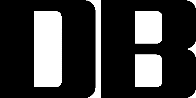 